Visitasforedrag fra bispevisitas i Lund sokn
 8. september 2019Kjære menighet!Nåde være med dere og fred fra Gud vår Far og Herren Jesus Kristus.Det viktigste jeg vil si i dette foredraget er: Takk! Takk for at dere er kirke på Lund. Takk for at dere er levende til stede i lokalmiljøet, og takk for at dere skaper inkluderende fellesskap som vekker og nærer det kristne liv i soknet. Det har vært en hektisk og spennende visitasuke, og menigheten har forberedt et imponerende program sammen med domprost Freddy Berg. Før visitasen gjennomførte domprosten en kontorvisitas og menigheten leverte en grundig visitasmelding. Jeg anbefaler flere å lese denne meldingen som kan gjøre dere stolte av alt som skjer i menigheten.Stab og menighetsrådSelve visitasuken startet tirsdag morgen med et møte med staben og menighetsrådsleder Bård Kalstad og samme kveld var vi invitert på middag hjemme hos sokneprest Helge Smemo. Det er viktig for meg å bruke mye tid på de ansatte under en visitas, de står i en spesiell tjeneste, og vi som menighet har mye å takke dem for. Kirken og lokalene fremstår rene og i god stand, noe vi fremfor alt kan takke Kristin Tofte og Blain Jackson for. Ofte blir en renholder eller en kirketjener først synlig hvis det skjer noe galt, hvis lyden svikter eller et gulv er uvasket. Når alt er på stell, kan den gode jobben nesten bli usynlig. Slik bør det ikke være, og med all aktiviteten som skjer en vanlig uke i Lund gjør dere en formidabel innsats – tusen takk!Jeg var heldig og fikk lov til å sitte ved siden av ungdomsarbeider Maria Othilie Georgsen under middagen. Senere i uken fikk jeg oppleve hvordan hun ledet konfirmantene på en flott måte. Det er ikke enkelt å jobbe med kontinuerlig ungdomsarbeid i en bymenighet, men nettopp derfor er jeg takknemlig for det dyktige mannskapet dere har i Lund!Onsdag ettermiddag var det tid for å møte menighetsrådet. Jeg hadde behov for å takke de som nå gir stafettpinnen videre. Takk for alt arbeidet dere har lagt ned, det gleder meg at dere er så engasjerte selv mot slutten av valgperioden. Dere kan være stolte av denne innsatsen. Så gleder det meg samtidig at fire av rådets medlemmer stiller til gjenvalg. Det er ingen selvfølge, og med nye spennende navn på listen ligger alt til rette for et solid råd i årene som kommer.En takk må også rettes til Torunn Haugen Jerstad for hennes arbeid med å være daglig leder i en menighet som vil mye og med et stort aktivitetsnivå, blir det mange oppgaver som må gjøres. Takk for alle de oppgavene du gjør, både de folk ser og de som bare du vet at du har gjort, men som ikke er mindre viktige av den grunn.Diakonalt arbeidDet første besøket under visitasen var på Valhalla helsesenter, først med gudstjeneste og så med samtale med de ansatte. Det er et spesielt helsesenter kirken har som nabo, i fjor døde 150 personer her og 1500 var innom systemet. Vi hadde gode samtaler om det diakonale behovet på helsesenteret og om dialogen mellom Valhalla og kirken. Både diakon Tone Benestad og andre ansatte gjør en stor innsats, det er godt å se. Samtidig er det diakonale behovet større enn en lokalmenighet kan dekke, slik dere også peker på i visitasmeldingen.Jeg fikk være med på formiddagstreff på onsdag. Seniorene trosset et skikkelig ruskevær og fylte menighetsalen, og Tone Benestad ledet samlingen med stødig hånd. Lund har i en årrekke prioritert en egen diakonistilling, i hovedsak båret frem av givertjeneste. Arbeidet som legges ned av Tone Benestad og de frivillige er formidabel. En del av dette arbeidet skal nettopp skje i fortrolighet, som hjemmebesøk og sjelesorgsamtaler, og jeg takker Gud for denne tjenesten i menigheten.KirkemusikkDet er særdeles viktig at våre ansatte er menighetsbyggere. Organist Ben Tore Beisland er en slik menighetsbygger i ordets beste forstand. Faglig er det topp klasse, men bredden i kirkemusikk er for meg enda mer imponerende. Fra flott spill under gudstjenestene til barnegospel og ledelse av menighetens mange kor. Kirkemusikken blomstrer på Lund, det gjør meg oppriktig glad! Denne blomstringen er slettes ikke noe enmanns-show. Den frivillige innsatsen rundt korene er rett og slett formidabel.TrosopplæringDenne uken kom en rådgiver på bispedømmekontoret til meg med statistikken for menighetens trosopplæringstiltak. Statistikken på landsbasis viser at våre tiltak i snitt når 25 % av de døpte. En av fire, altså. Lund menighet når 64 %! Tallene er spesielt imponerende for babysang, småbarnstrall og 5-årsklubben. Trosopplæringen er avgjørende for kirken vår, vi kan ikke ta det for gitt at nye generasjoner får et møte med bibelhistoriene og evangeliet om Jesus. Hvorfor tror du at statistikken er så god i Lund? spurte jeg rådgiveren. Svaret jeg fikk handlet om kontinuerlig og systematisk arbeid med Ida Borghild Jørgensen i spissen sammen med de andre ansatte på en forbilledlig måte. De legger ned en enorm innsats. For ikke å glemme de frivillige som står i tjenenesten over tid. Jeg fikk se ansatte og frivillige som kjenner barn og unge i nærmiljøet, og som skaper trygge og inkluderende møtepunkter for barn og foreldre. Jeg vil også trekke frem det gode samarbeidet dere har med barnehagen som dere leier ut til. Dere driver et veldig godt trosopplæringsarbeid. Når disse møtepunktene også inneholder sentral Jesus-forkynnelse, er det folkekirke i ordets beste betydning.Noe av suksessen med trosopplæringen handler også om satsingen på «Super-onsdag», med middag for rundt 100 personer klokka fire, etterfulgt av kor og barnetrall. Det er ikke dumt å tenke strategisk: Det å komme til dekket bord en ettermiddag i uken for å spise rimelig, sunn og god mat, er attraktivt for hektiske småbarnsfamilier. Samtidig blir dette møtepunktet en naturlig inngang til resten av menighetens liv, og det var flott å samtale med frivillige og familiene om dette tilbudet. Jeg vet at superonsdag er manges fortjeneste, likevel kommer jeg ikke utenom å si: Monica Eikeland – tusen takk for din enorme innsats. Du og de andre frivillige bidrar til at nye generasjoner får tilhørighet til kirken vår, finnes det egentlig noe flottere og viktigere å være med på?Kirke-skolesamarbeidPå onsdag besøkte vi 7. klasse på Wilds Minne skole. Jeg fikk varierte spørsmål, alt fra om jeg liker ananas på pizzaen til om jeg noen ganger har tvilt på kristentroen. Det siste spørsmålet åpnet for en flott dialog, og det slo meg nok en gang hvor kloke de unge er. Hvor spørrende og undrende de er til livet, og hvor dumt det er at voksne ofte undervurderer yngre generasjoner. Etter klassebesøket hadde vi en interessant samtale med lærerne og rektor Øystein Knudsen. De forteller om flotte skolegudstjenester, og vi samtalte om muligheter for å formalisere en samarbeidsavtale der kirken kan være en ressurs til at elevene når sine kompetansemål.Kirken i lokalmiljøetGjennom visitasuken var vi også på flere andre besøk der jeg fikk erfare at kirken er levende til stede i lokalmiljøet. På Kongsgård skolesenter fikk vi omvisning ved assisterende rektor Kurt Solli og avdelingsleder Gunnhild Bratland Nygård. Det er imponerende å høre om arbeidet med de 779 deltakerne. De ansatte har stor menneskemøtekompetanse som hjelper deltakerne inn i det norske samfunnet. Så var jeg spesielt glad for å møte flere av deltakerne og høre om deres hverdag. Jeg fikk høre mange gode ord om gjestfrihet på skolen og i ulike menigheter. Men jeg lyttet samtidig til deltakernes utfordringer med å få tillitt i det norske samfunnet. «Gi oss mulighet!» sa en av deltakerne. Det er en sterk utfordring til oss alle, som enkeltmennesker og fellesskap. Våre nye landsmenn er en stor ressurs for samfunnet, og de har lyst til å bidra. Hvordan kan vi alle, og hvordan kan Lund menighet i enda større grad gi denne gruppen de mulighetene mange av oss andre tar for gitt?På torsdag besøkte vi også Brannstasjonen – Kristiansandsregionen brann og redning. Vi har mange berøringspunkt med de ansatte der som jobber tett på kriser, ulykker og død, og som nå også satser på et verdifullt forebyggende arbeid. I det forebyggende arbeidet fikk de innblikk i sider ved samfunnet vårt som gav grunn til ettertanke og viser behovet for at vi som kirke satser på både diakoni og inkludering.Et høydepunkt, bokstavelig talt, var at vi ble heist 40 meter opp i en kurv ved hjelp av en av brannbilene. Under den lufteturen mente bispedømmets kirkefagsjef – menighetens egen Bjarte Leer-Helgesen – at vi var kommet altfor for nærme himmelen! Vi rakk også å besøke bedriften to-fire. Slike bedriftsbesøk gir nyttig informasjon om lokalsamfunnet. Blant annet var vi innom temaer som etikk, inkludering og lærlingeplasser. I følge luthersk syn på arbeidet, er også arbeidet vårt et kall og ikke bare en måte å tjene penger, men også tjene vår neste.Fredag ble selve programmet avsluttet med besøk hos Start. Vi fikk møte ledelsen, vi spilte sammen med gatefotballaget, og dagen ble avsluttet med en god lunsjsamtale. Det gleder meg at Start som fotballklubb tar et viktig sosialt ansvar i byen. GudstjenesteEn visitas er først og fremst å se og bekrefte det gode arbeidet som skjer i soknet, men en biskop kommer også for å se at alt står bra til. En sentral del av hva jeg bruker tid på å observere, er hvordan diakonen og prestene forkynner evangeliet om den korsfestede og oppstandne Kristus. La det være sagt med en gang: dere er velsignet med gode forkynnere i Lund. Jeg har med glede lyttet til Monika Olsen Holt, Helge Smemo, Ida Jørgensen og Tone Benestad.  De kombinerer solid faglighet med en klar og tydelig Jesus-forkynnelse. Også gudstjenestelivet generelt er rikt i Lund menighet, med en oversiktlig gudstjenestekalender og forbilledlig bruk av korene. Samtidig kommer det færre til gudstjeneste i Lund nå enn i 2015. Lund er ikke alene om den utviklingen. Det gjelder hele vårt bispedømme, ja, faktisk hele vår kirke. Det er ingen dramatisk endring fra år til år, men over tid gir det grunn til å sette på varselklokkene. Et hovedsatsingsområde i bispedømmet er å få flere til gudstjeneste. Ikke fordi vi tenker at tallene er viktige i seg selv, men fordi vi er overbevist om at flere vil kunne finne seg til rette i våre fellesskap. Med alt det flotte som skjer i Lund menighet, er det et naturlig mål å snu denne statistikken også i denne menigheten.FrivillighetTorsdag kveld var det menighetsfest med et mangfoldig program. Finn Gitmark og flere andre serverte et ekte festmåltid, nyinnflyttede Erik Lunde holdt et sterkt foredrag om menneskeverd, Av-og-til-koret sang, og salen lo så tårene trillet da «Dagny fra Lund» kom for å visitere menigheten. Humor er en Guds gave til oss, og vi bør ha mye av det i menighetslivet.På festen fikk jeg prate med mange av søylene i det frivillige arbeidet i menigheten. I visitasmeldingen skriver dere at det er mer krevende å få personer inn i regelmessig frivillig innsats nå enn tidligere. Samtidig viser statistikken at rundt 300 personer er engasjert i frivillig arbeid i menigheten. Med alt jeg har fått oppleve denne uken, vil jeg oppfordre dere til fortsatt å fremsnakke menighetens frivillighet. Frivillighet er en utfordring for de fleste menighetene, men vi vil i fremtiden trenge enda mer frivillighet for å kunne nå våre mål og våre visjoner. Jeg er glad for at dere ønsker å nå enda lengre, og jeg vet at det fremdeles er oppgaver som hverken frivillige eller ansatte rekker over. Men 300 frivillige er et svært høyt tall! En visitas er ikke over når jeg drar, på en måte er det nå det begynner. Vi har opplevd mye sammen disse innholdsrike dagene, og jeg har behov både for å bekrefte alt dere får til og oppmuntre til videre arbeid.Jeg ser hvor viktig det frivillige arbeidet er i menigheten deres. Fortsett det gode arbeidet dere gjør, la det være attraktivt å bidra frivillig i menigheten. Ta vare på de gode frivillige dere allerede har og tenk kreativt rundt hvordan dere kan utløse enda mer frivillighet.Menigheten arbeider nå med givertjenesten, dette gleder meg! Fortsett å tenke kreativt rundt denne frivillige tjenesten i dialog med prosjektlederen Tore Gullaksen på bispedømmekontoret.Det drives mye godt kirke-skolesamarbeid i menigheten. Dere har allerede en samarbeidsplan med Lovisenlund skole, og jeg oppfordrer dere til å fortsette den gode dialogen med Wilds minne skole med mål om å lage en tilsvarende samarbeidsavtale der. Den gode viljen til samarbeid fra skolens ledelse er et godt utgangspunkt for å lykkes.Til det nye menighetsrådet som velges denne uken vil jeg si: Takk for at dere stiller dere til tjeneste. I menighetsrådet skal alt av menighetens planer og strategier forankres, vi må tenke stort om dette arbeidet! Så utfordrer jeg dere særlig til å arbeide med givertjenesten, frivillighet og ungdomsarbeid.Vi ser det gode diakonale arbeidet i menigheten, blant frivillige og hos en engasjert og dedikert diakon. Fortsett dette gode arbeidet og jobb strategisk for inkludering og mot utenforskap. Jobb også videre i dialog med Kristiansand fellesråd med utfordringen med det diakonale behovet på Valhalla Helsesenter.Jeg har fått oppleve et levende og flott trosopplæringstilbud, med flotte tiltak og med en suksessfull super-onsdag. Fortsett dette gode arbeidet til glede for familiene i Lund, og tenk kreativt rundt hvordan enda flere som har en tilhørighet til disse tilbudene kan bli med i menighetens gudstjenestefellesskap.Angående kirkemusikken kan jeg ikke gjøre annet enn å oppmuntre til å fortsette det gode menighetsbyggende arbeidet. Fortsett å arbeide kreativt og la et mangfold av musikalske uttrykk lyde i menigheten!Menigheten har nå fått en god rapport hvor temaet er universell utforming av kirkerommet og bygningsmassen for øvrig. Universell utforming handler om å inkludere og motarbeide utenforskap. Det handler om at kirken er for alle. Fortsett dette arbeidet sammen med fellesrådet og gjør nødvendige prioriteringer ut ifra økonomiske og praktiske hensyn. Hele bispedømmet arbeider nå med å øke antall gudstjenestedeltakere. Jeg utfordrer dere til å prioritere dette arbeidet også i Lund, og jeg oppmuntrer ansatte, rådsmedlemmer og frivillige til å gå foran som gode eksempler.AVSLUTNING Jeg drar fra visitasen fylt med takk, og jeg hilser dere med Paulus sine ord til menigheten i Tessaloniki: Vi takker alltid Gud for dere alle når vi husker på dere i våre bønner. For vår Gud og Fars ansikt husker vi stadig på hvordan dere er virksomme i tro, arbeider i kjærlighet og holder ut i håp til vår Herre Jesus Kristus.Agder og Telemark bispestol 8. september 2019Stein Reinertsen, biskop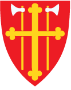 DEN NORSKE KIRKE